16 ноября 2021 года  волонтеры школьной службы примирения приняли участие в  I слёте волонтеров Школьных служб примирения «Мы разные - и это здорово», который проходил в онлайн формате.Цель слета – популяризация деятельности ШСП образовательных организация НГО и пропаганда ценностей восстановительного подхода среди учащихся образовательных организаций.Участники смогли представить деятельность своих команд,  познакомиться с работой служб в других школах и принять участие в активностях.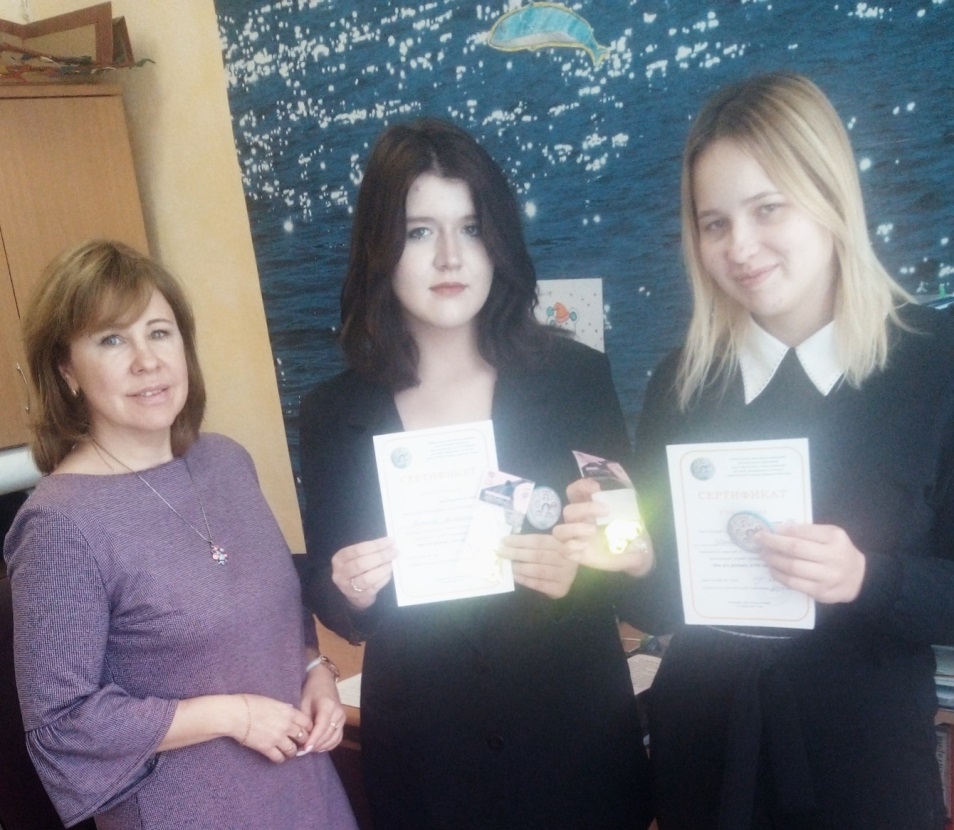 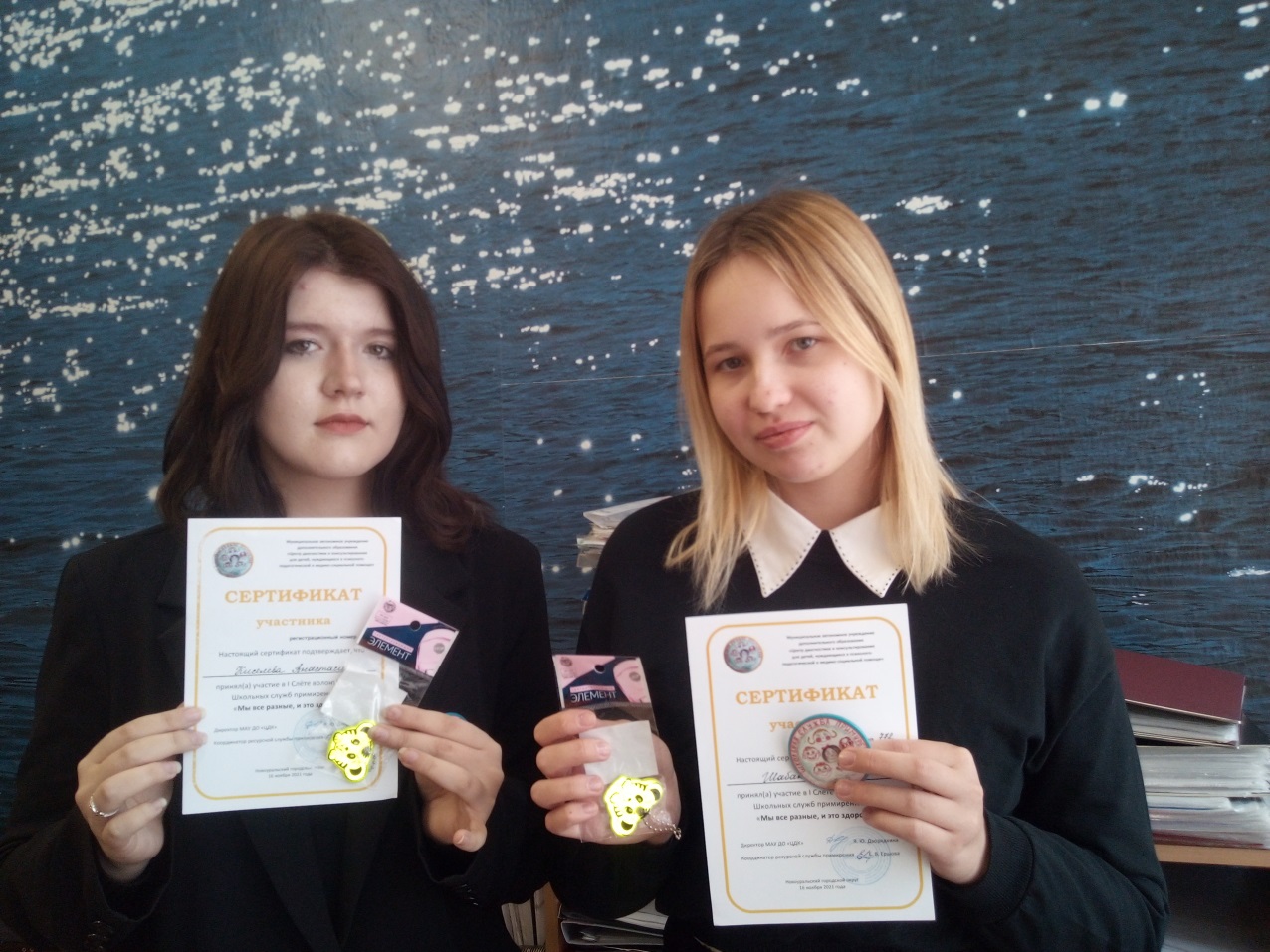 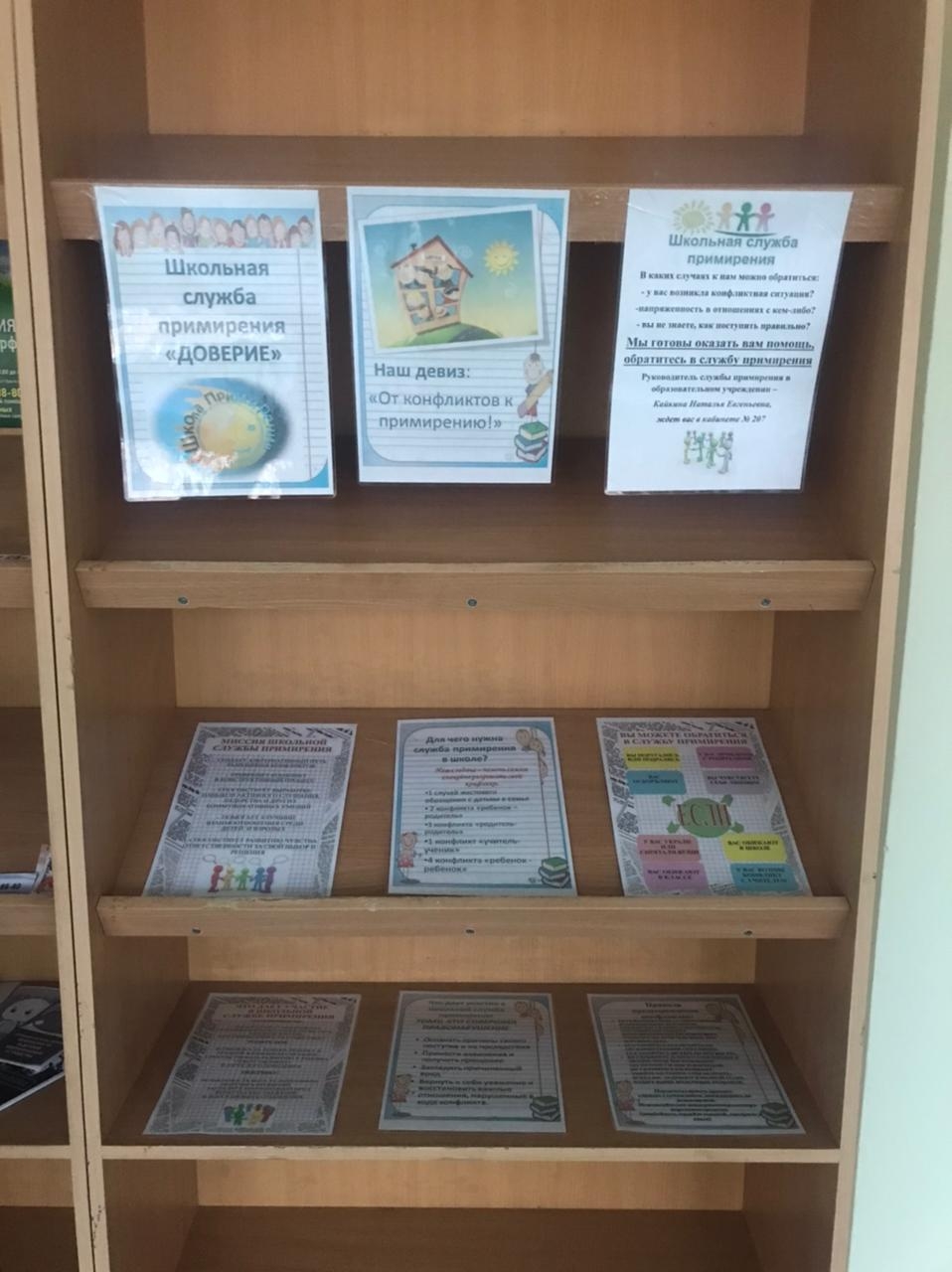 